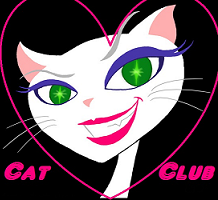 Foster  ApplicationFoster requirements​:● If you still live with your parent/legal guardian, he or she must fill out the application.That said, we do offer school credit for fostering and volunteering inquire if interested. ● Please make sure if you rent or live with others that they are 100% ok with you fostering before taking on the responsibility. Kitten’s cry continuously.  Also some others are allergic to Cats or  might not like cats as much as you do so please catfirm that everyone is on board with your fostering cats beforehand. We want to make this a happy experience for everyone involved. In order to complete requirements for fostering we need to check out where the cat will be temporarily living. We personally deliver all of our rescues to their fosters to ensure the cats are in the best care  possible.  It’s a standard procedure within all rescue organizations in Los Angeles.  Many of our rescues came from very sad situations so we want to make them as comfortable as possible before going to their forever home so please bear with us during this application purrrocess. We just want to make sure it is the right fit you everyone involved :) I am wanting to foster (Circle one)CatBottle BabyWeaned KittenMother with KittensSenior CatSpecial Needs CatYour NameAre you 18 or older?Occupation Primary Phone Alternative PhoneHome address City State Zip E-Mail Name of Spouse/Significant OtherChildren (with ages)Age of primary caretaker(s) List additional people in household Who will be responsible for the cat's care (Feeding, cleaning litter box, taking to vet?)Has anyone in your household experienced allergies or asthma?Do the people you live with know about you wanting to foster?Have you fostered before, and for what organization.Is your home a House, Apartment, Studio, Condo,Townhouse,Duplex, Other?Do you have experience in bottle feeding? Please list how many cats prior you have bottle fed.Have you ever lost a bottle baby? If yes please explain.Have you ever pooped a bottle baby? If so explain how you did it.Do you rent or own your home? If renting, do you have permission to have a pet?Landlord's NameList other animals you have in your dwellingDo you have any of the following?Patio Balcony, Pet Door, Unscreened Windows, Unscreened Doors, Backyard?In what areas of your home will your cat be allowed?Where will you keep the litter box?How many hours of the day will your cat be left alone per day while at work?Where will (s)he be left when alone?Will allow the foster outside?Explain Example: I have a Balcony or I will walk the Cat on the leash etc...If any apply, how many hours per day will your foster cat be outdoors?Is this your first Cat ?Do you have any other pets?If yes, what kind and how many? Dogs, Cats, Other List:Are you prepared to feed a bottle baby every 3-4 hours? List any names that will be helping you foster It their a maxium time frame you can foster ? Are you interested in adoption someday?What happened to pets previously owned?If deceased, what was the cause of death?If you previously owned cats, were any of them declawed?Do you believe in declawing a Cat? If so explain why.Do you drive? Do you have a vehicle? Name of Current VeterinarianVet's phone #If you have other dogs or cats, are they spayed/neutered?If you have cats, are their vaccinations current?Have they been tested for leukemia (FeLV) and FIV?Do you have any animals in your home that eat live animals, such as reptiles?*We Look forward to reviewing your application and if all is purrrfect we will be so happy to have you foster for The Cat Club*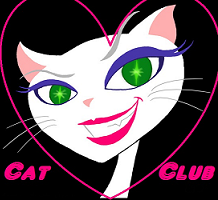 